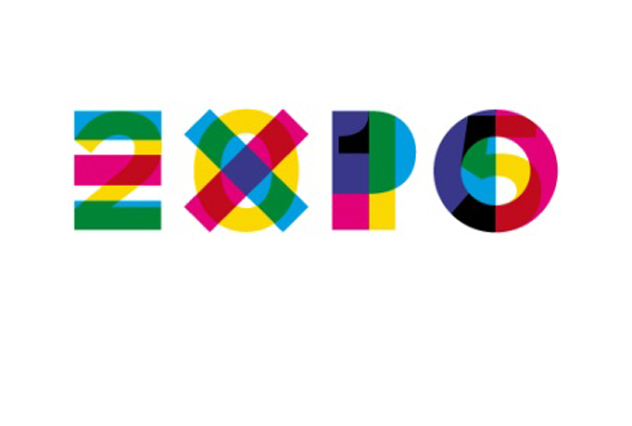 Gli alunni di classe quarta e quinta del plesso di San Leonardo all’EXPO di Milano con l’ins. Pizzi Carmela.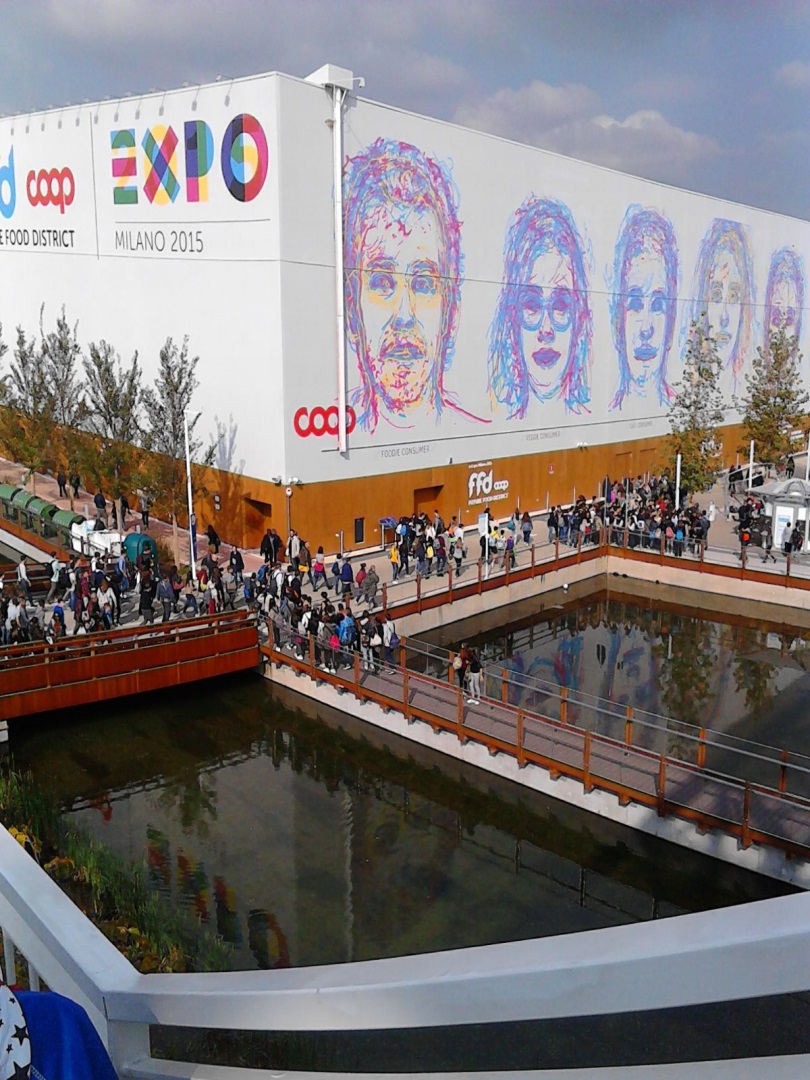 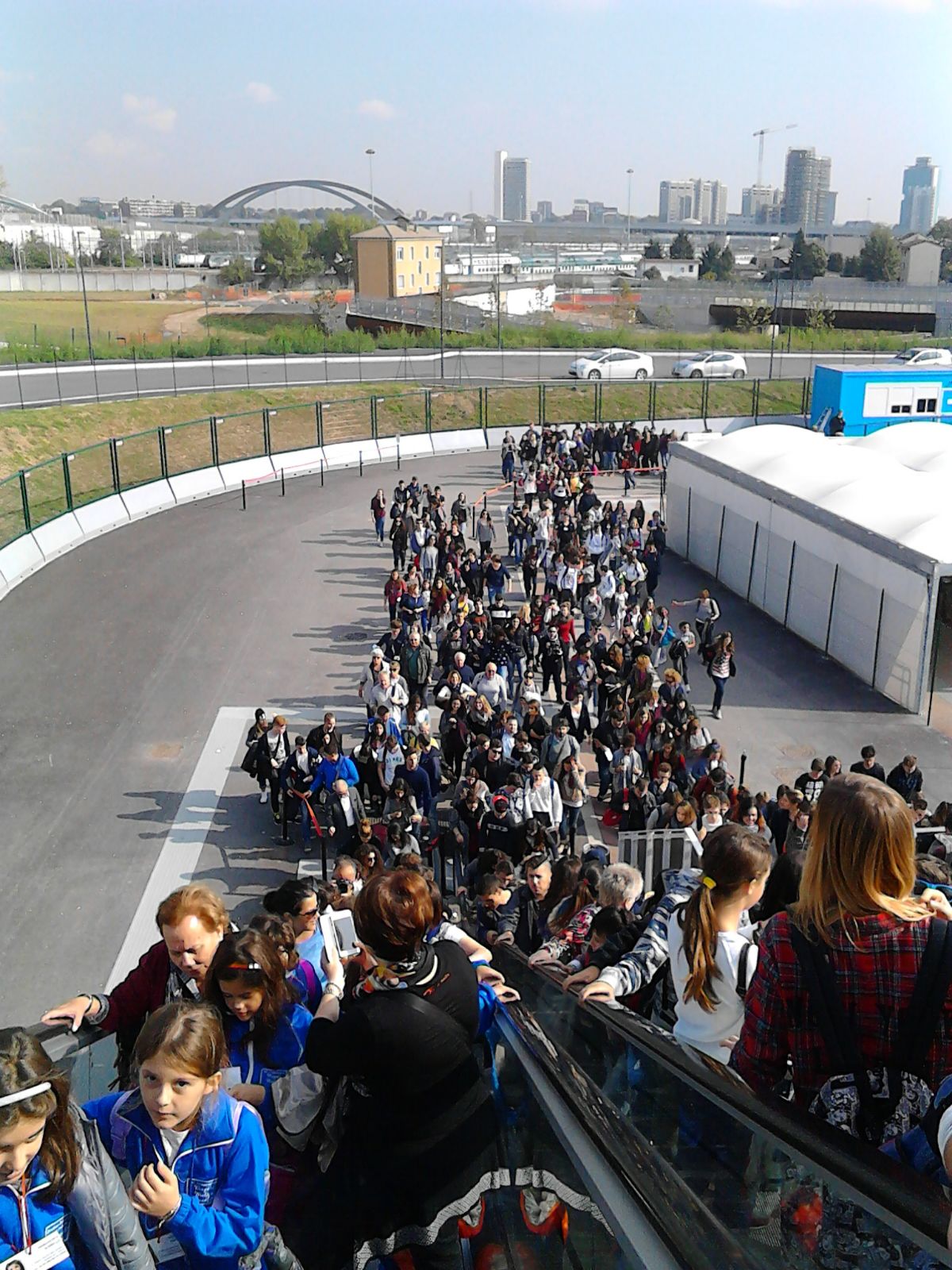 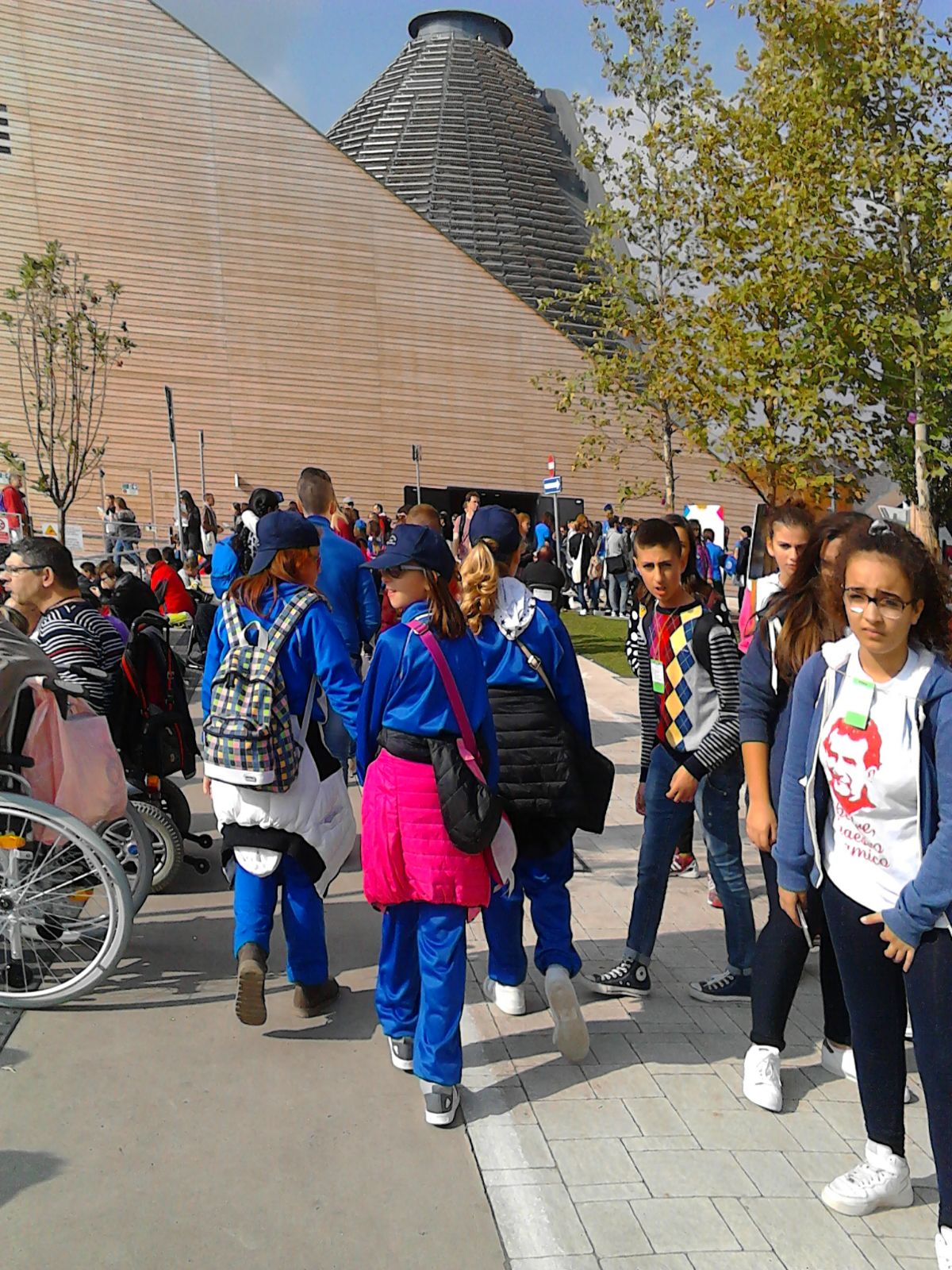 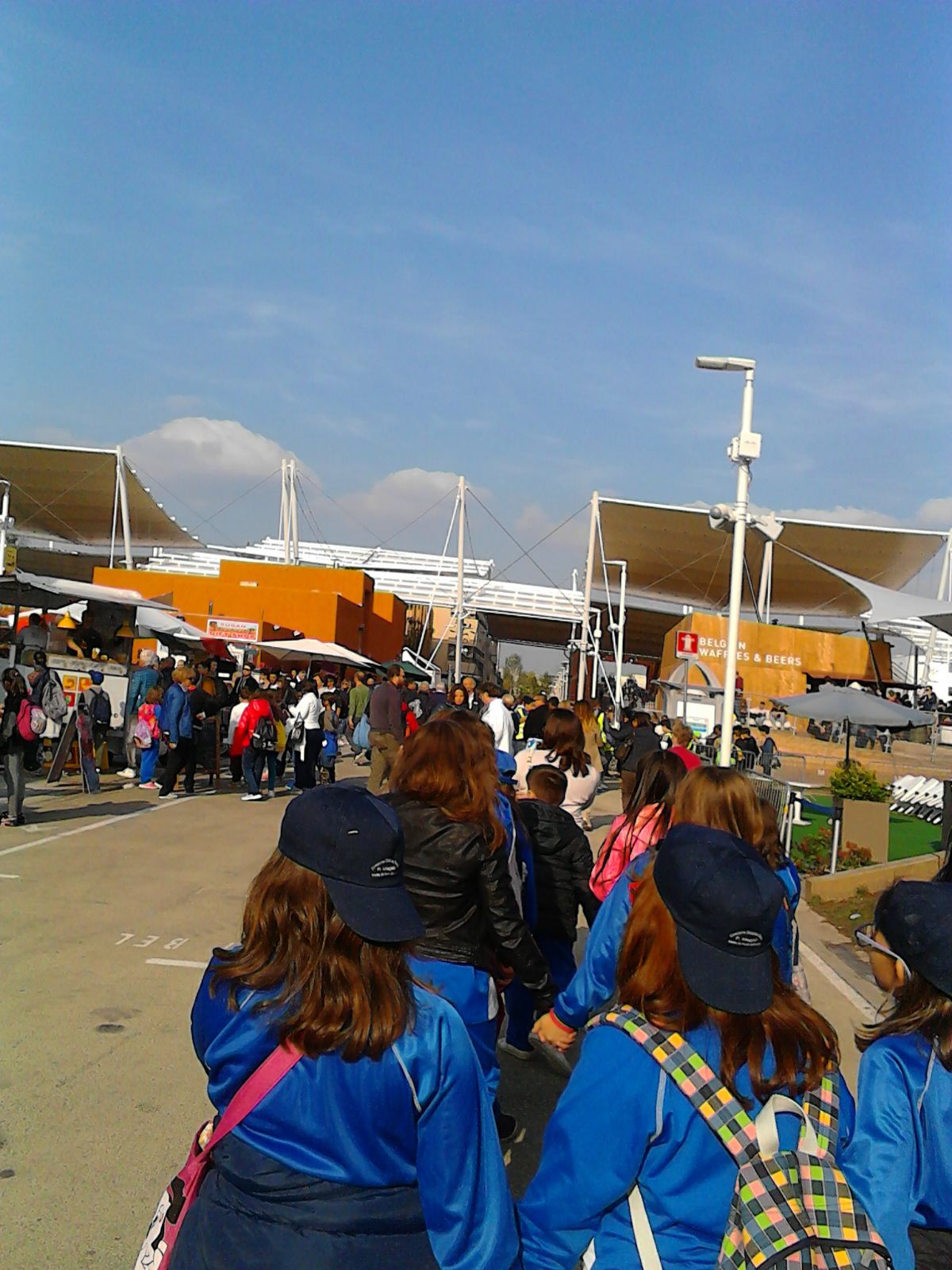 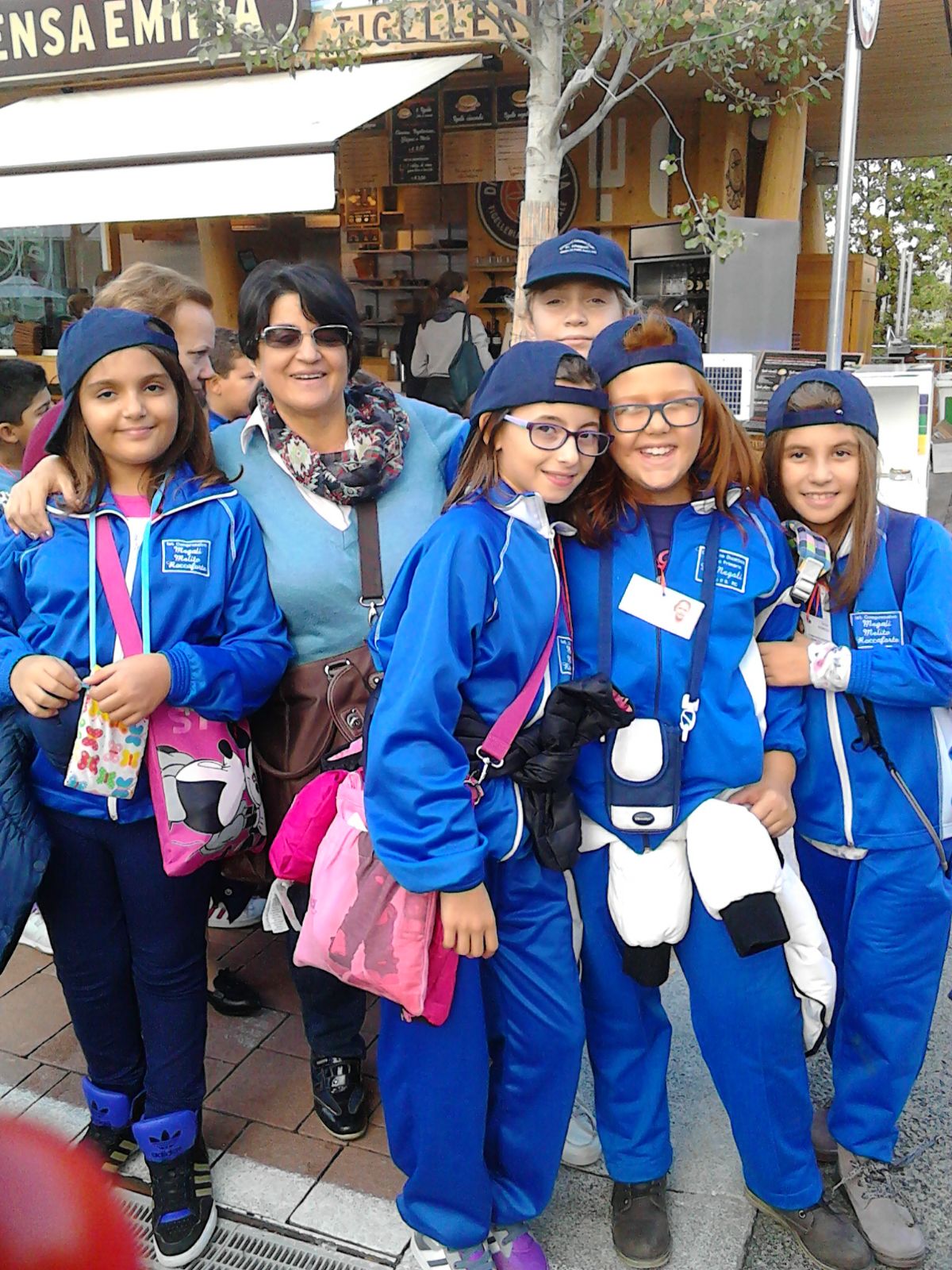 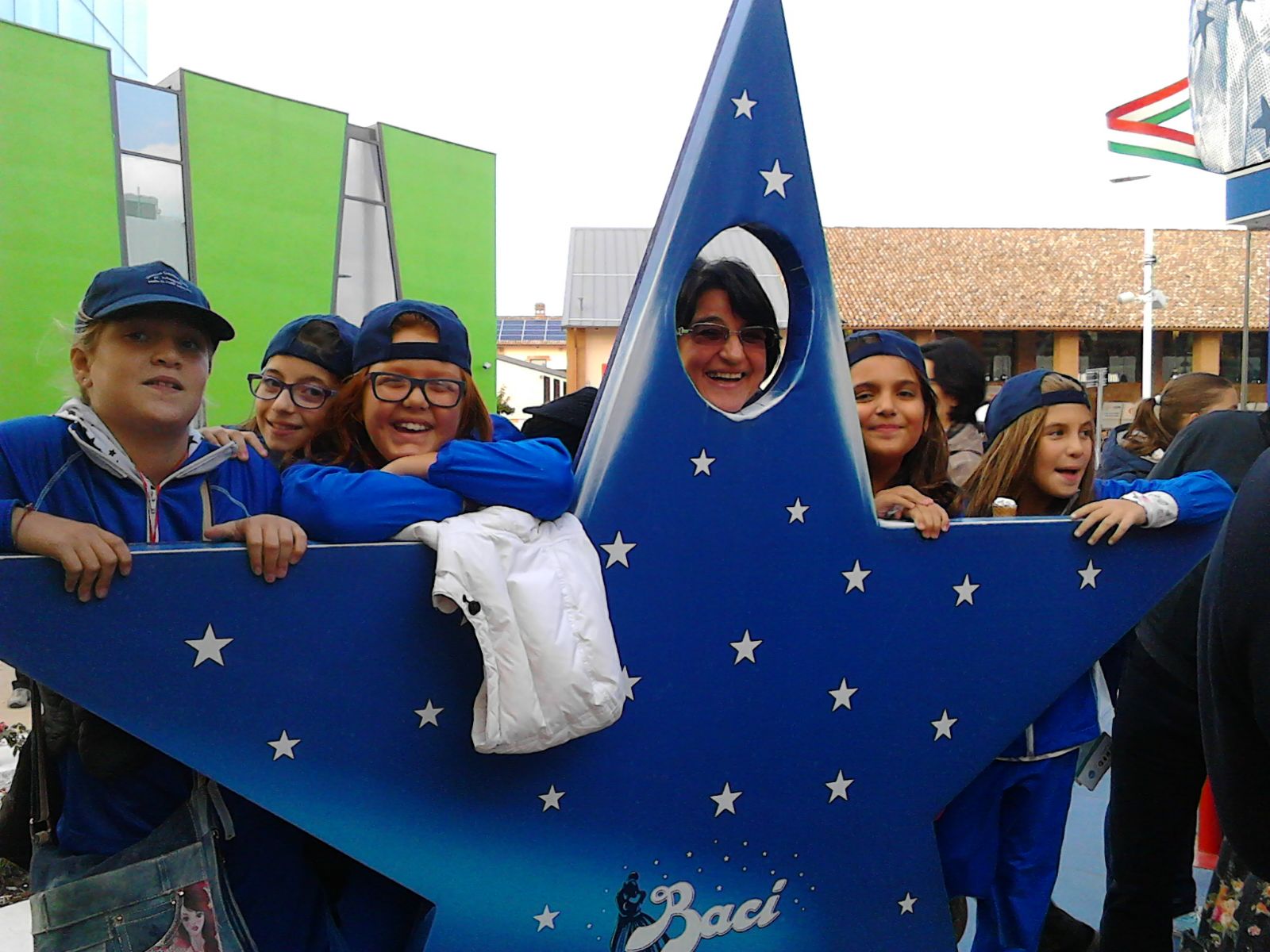 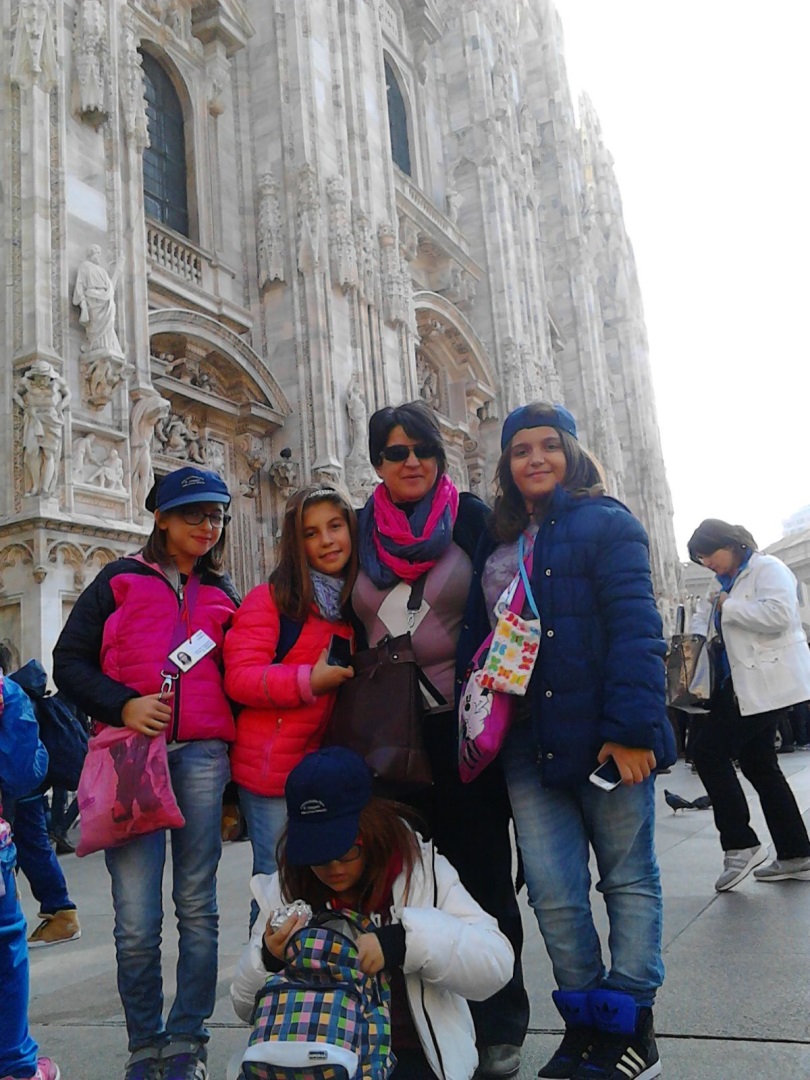 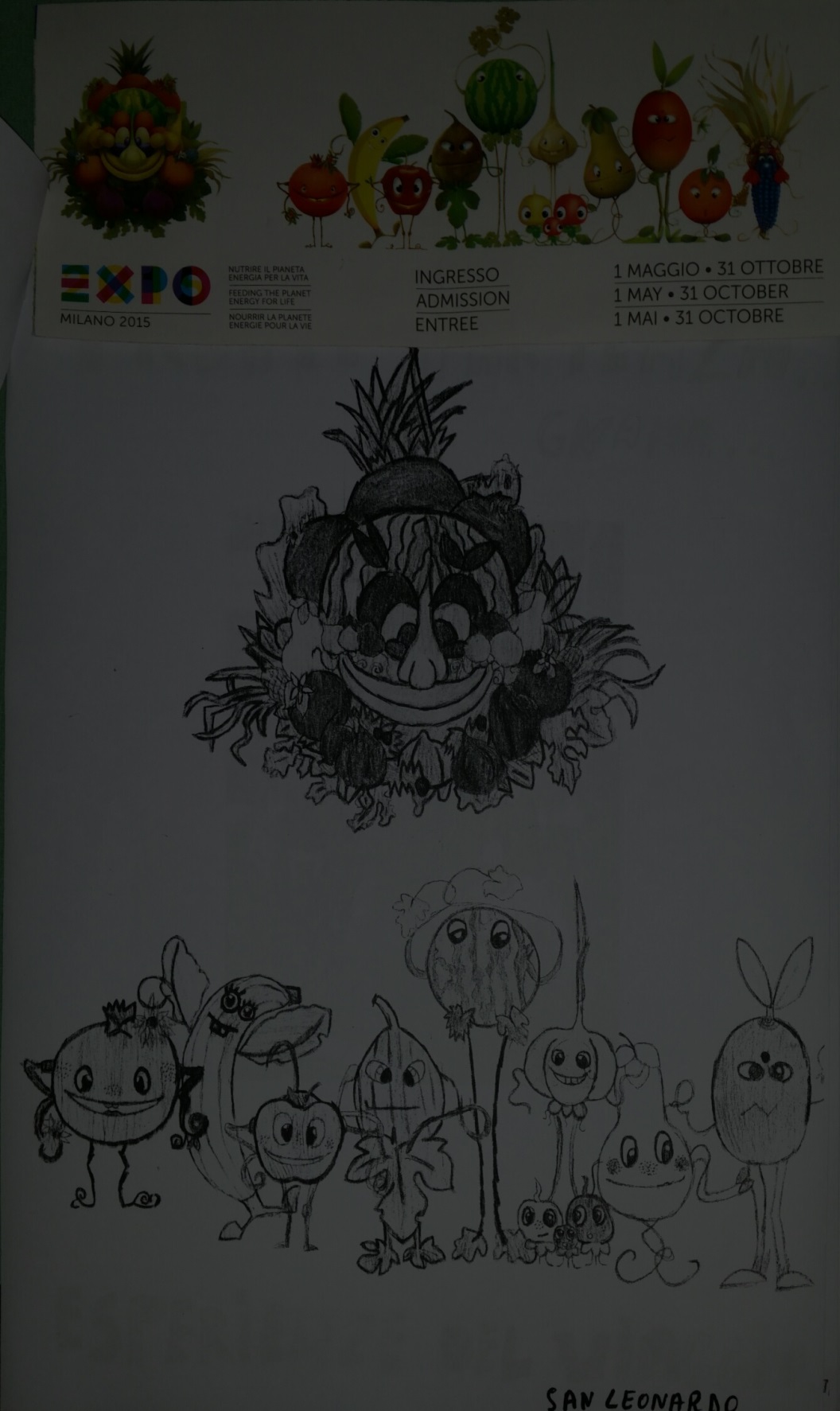 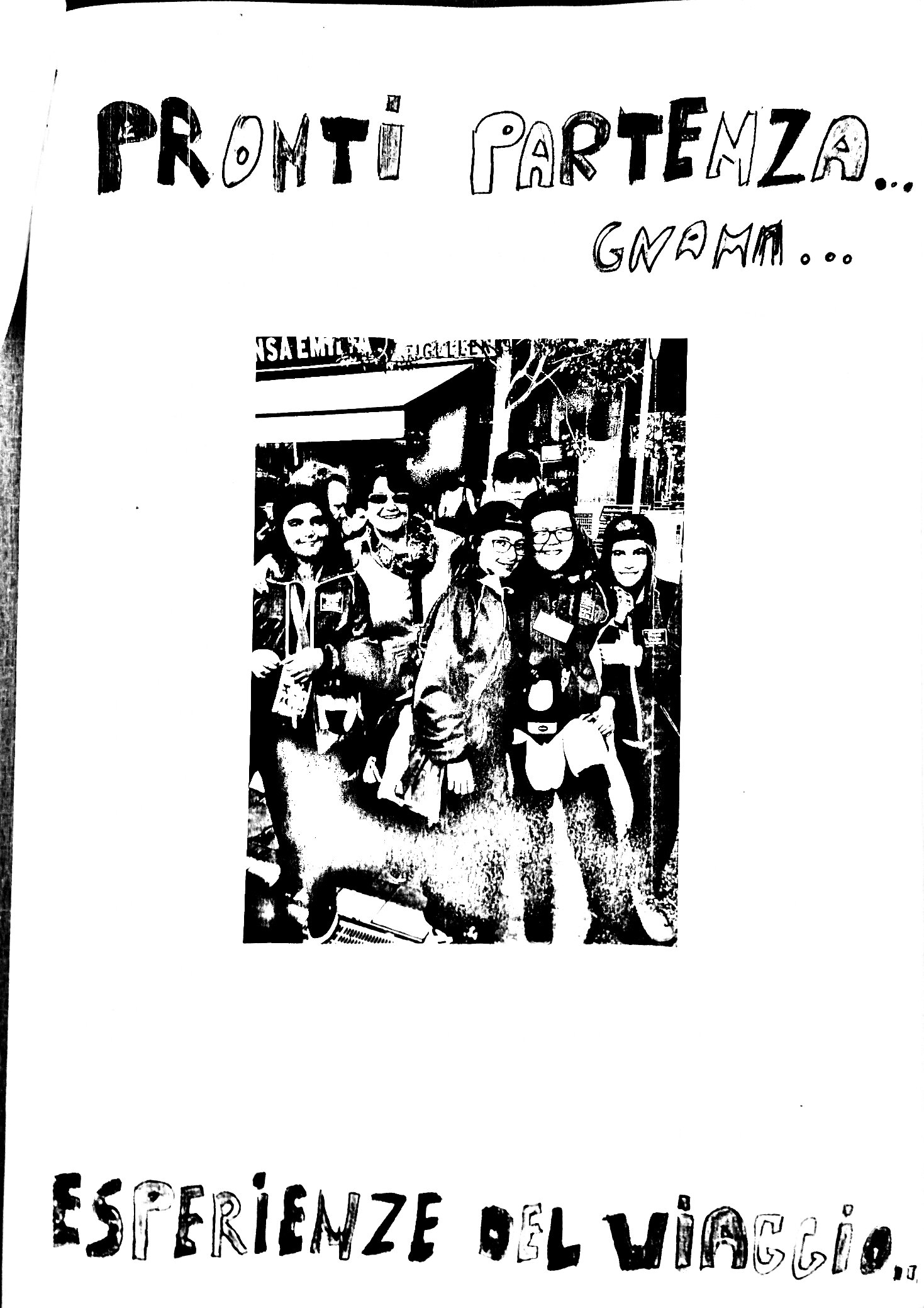 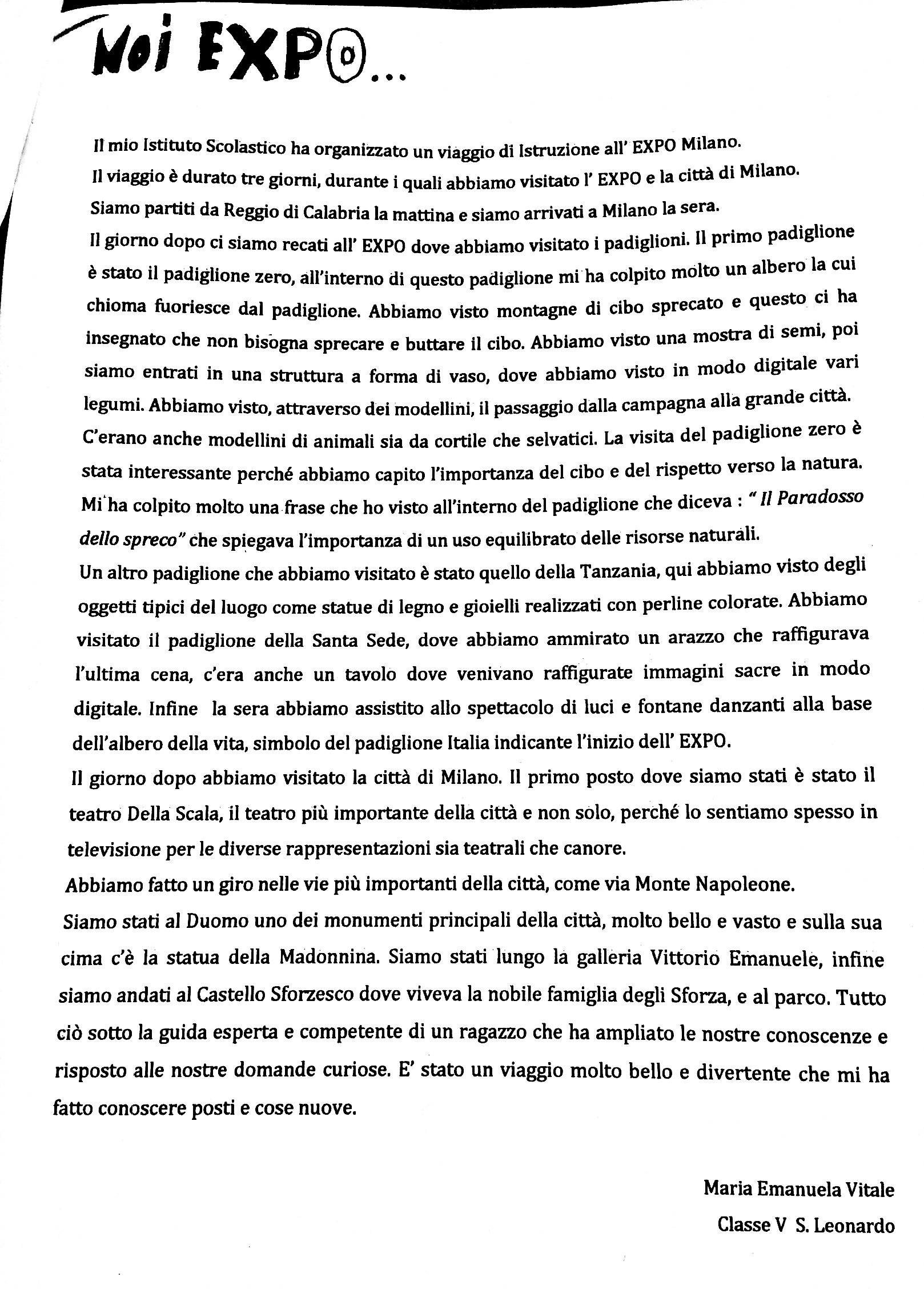 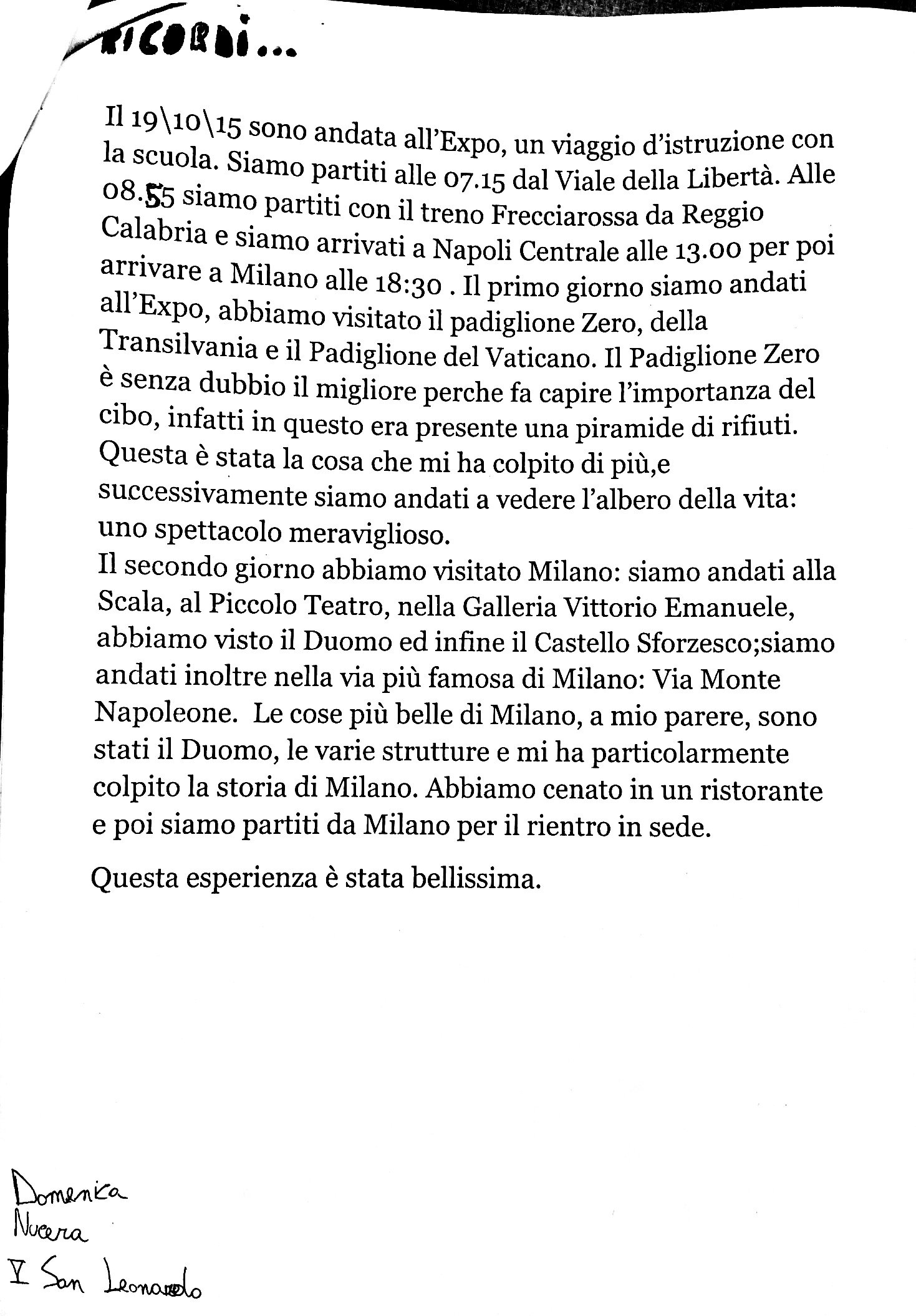 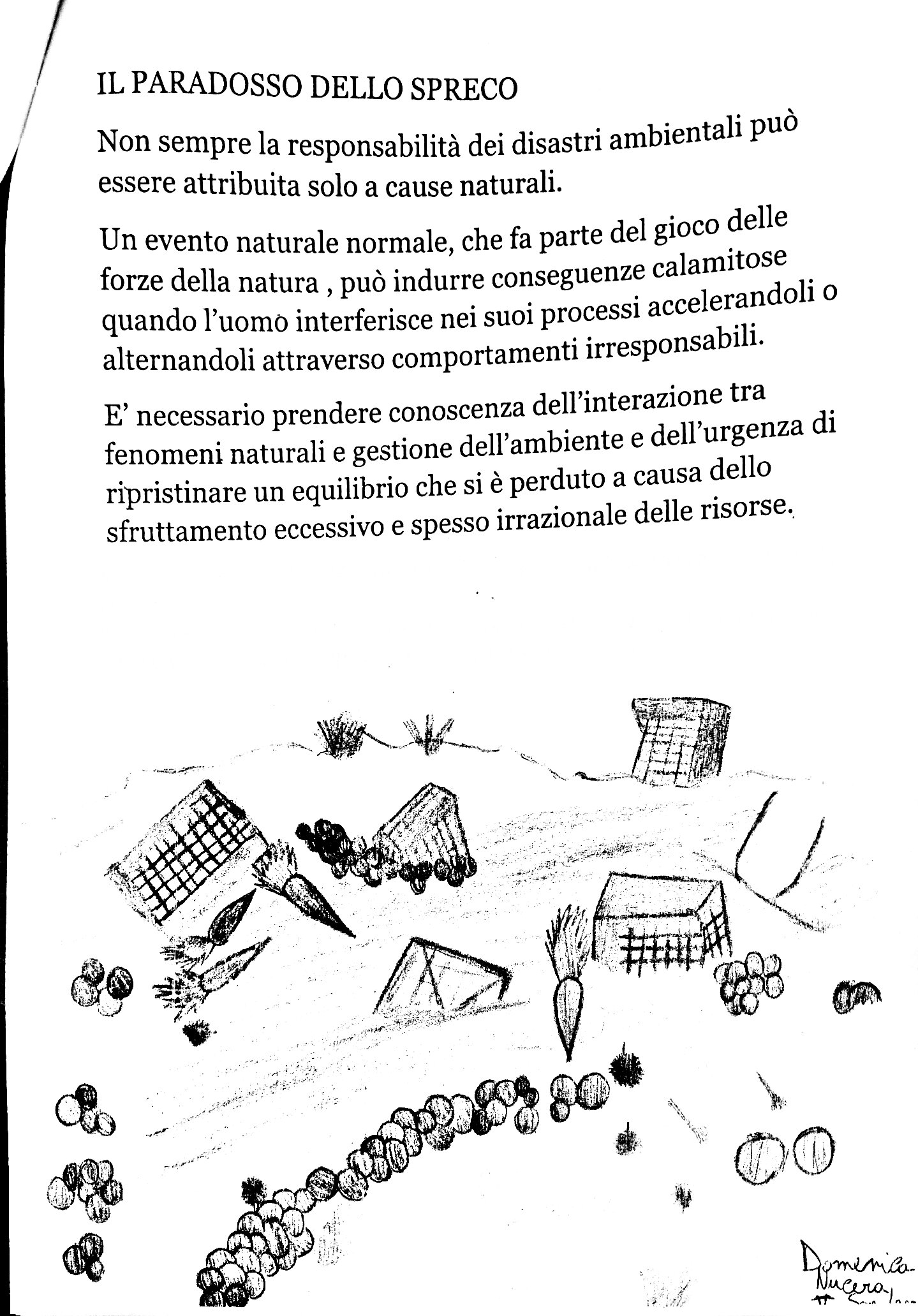 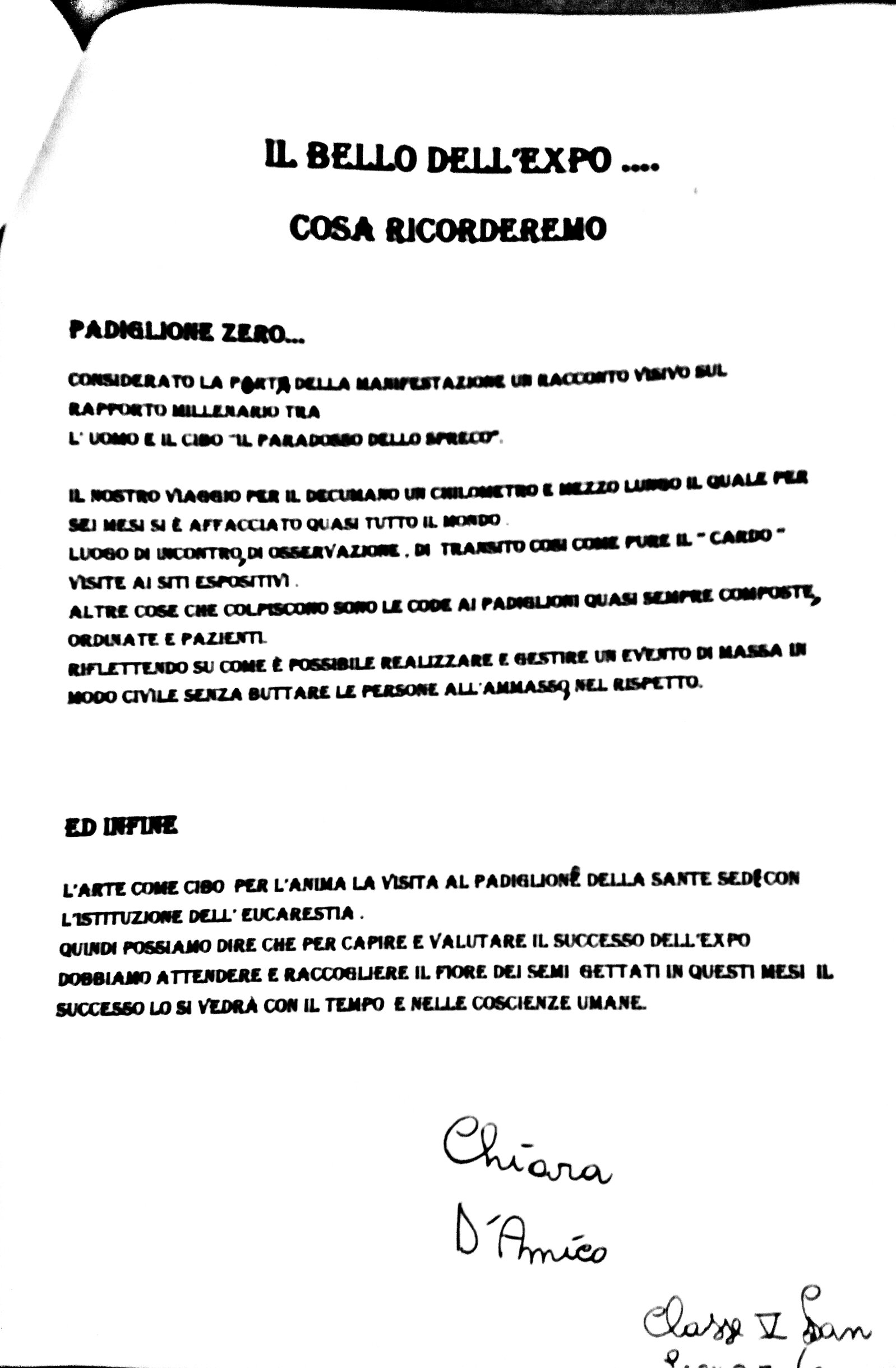 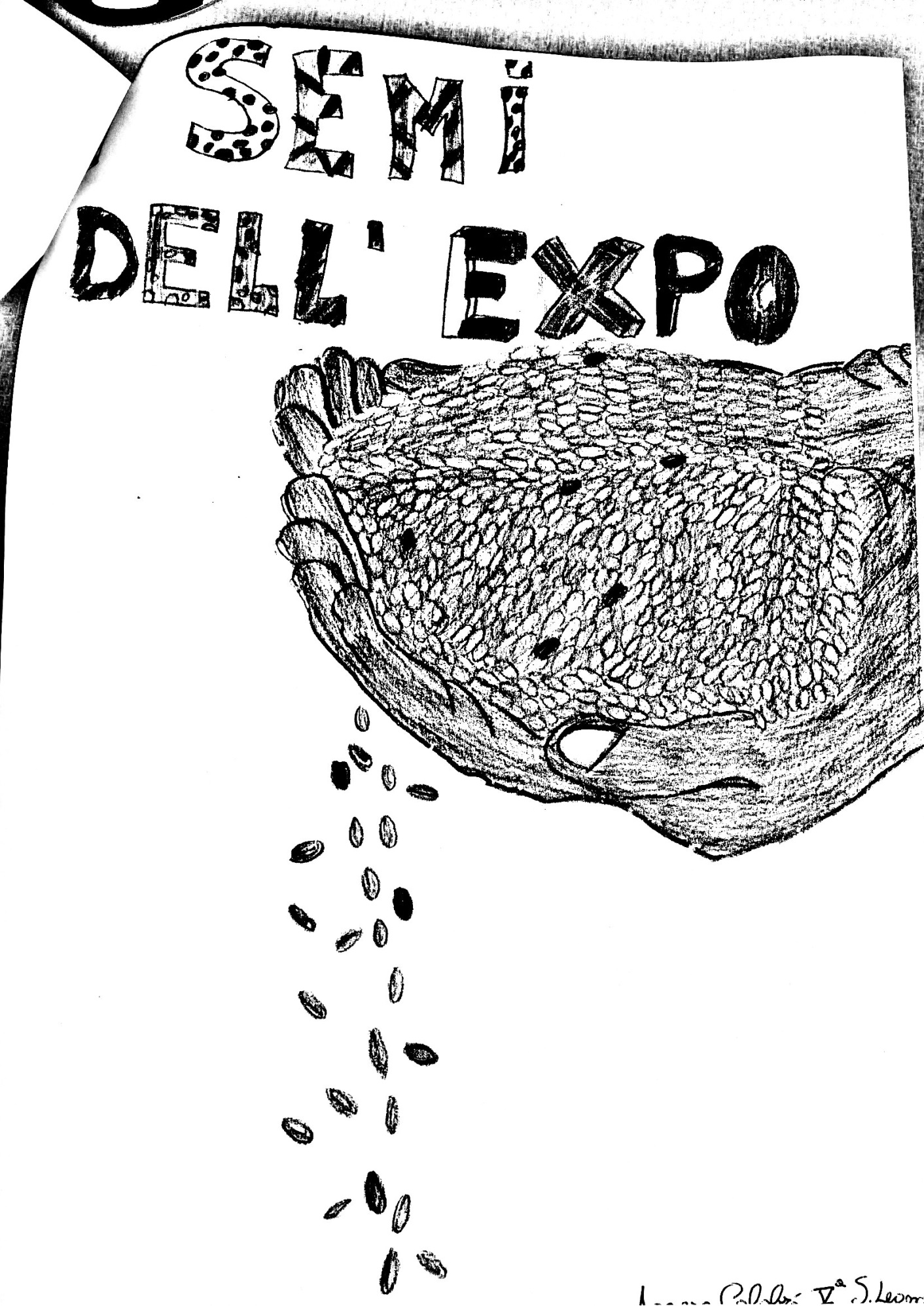 